Структуры рабочего слоя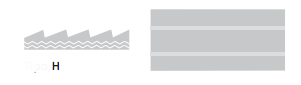 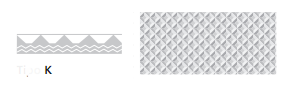 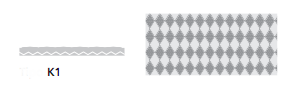 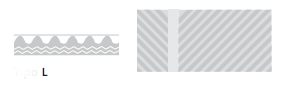 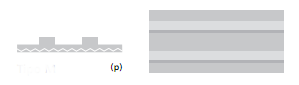 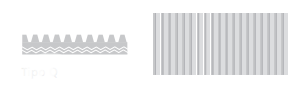 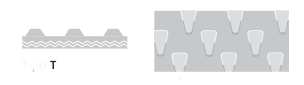 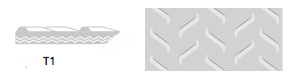 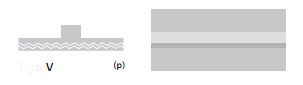 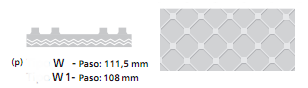 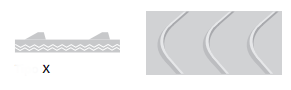 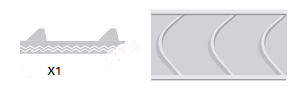 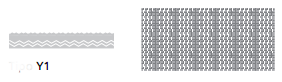 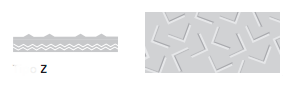 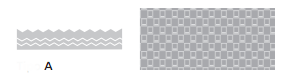 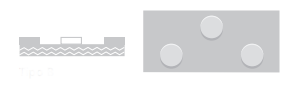 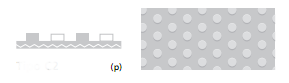 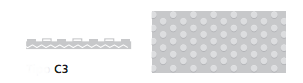 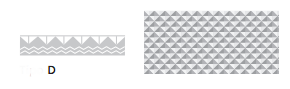 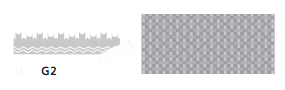 